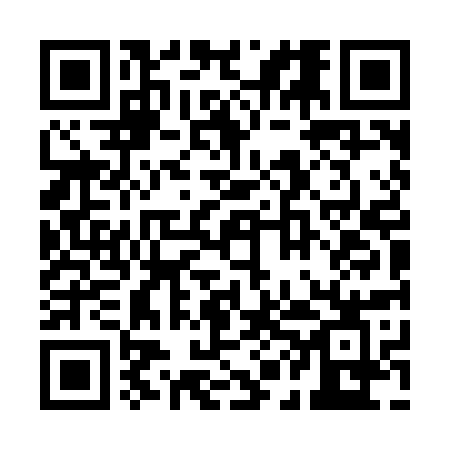 Prayer times for Kawawachikamach, Quebec, CanadaMon 1 Jul 2024 - Wed 31 Jul 2024High Latitude Method: Angle Based RulePrayer Calculation Method: Islamic Society of North AmericaAsar Calculation Method: HanafiPrayer times provided by https://www.salahtimes.comDateDayFajrSunriseDhuhrAsrMaghribIsha1Mon2:123:5312:316:169:1010:512Tue2:123:5312:326:169:1010:513Wed2:133:5412:326:169:0910:504Thu2:143:5512:326:169:0810:505Fri2:143:5612:326:169:0810:506Sat2:153:5712:326:159:0710:507Sun2:153:5812:336:159:0610:498Mon2:164:0012:336:159:0510:499Tue2:174:0112:336:149:0410:4810Wed2:174:0212:336:149:0310:4811Thu2:184:0312:336:139:0210:4812Fri2:194:0512:336:139:0110:4713Sat2:194:0612:336:129:0010:4714Sun2:204:0712:336:128:5910:4615Mon2:214:0912:346:118:5810:4516Tue2:224:1012:346:118:5610:4517Wed2:234:1212:346:108:5510:4418Thu2:234:1312:346:098:5410:4419Fri2:244:1512:346:088:5210:4320Sat2:254:1612:346:088:5110:4221Sun2:264:1812:346:078:4910:4122Mon2:274:1912:346:068:4810:4123Tue2:274:2112:346:058:4610:4024Wed2:284:2312:346:048:4410:3925Thu2:294:2412:346:038:4310:3826Fri2:304:2612:346:028:4110:3727Sat2:314:2812:346:018:3910:3628Sun2:324:3012:346:008:3710:3529Mon2:324:3112:345:598:3610:3530Tue2:334:3312:345:588:3410:3431Wed2:344:3512:345:578:3210:33